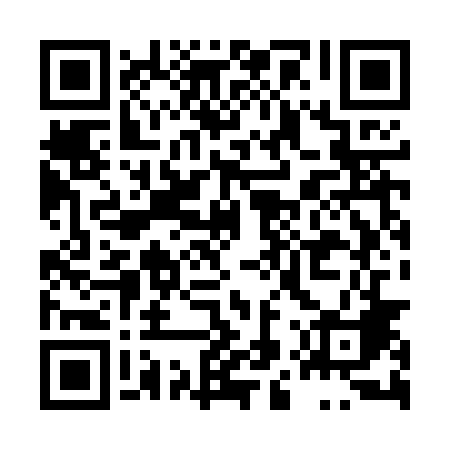 Ramadan times for Dorotka, PolandMon 11 Mar 2024 - Wed 10 Apr 2024High Latitude Method: Angle Based RulePrayer Calculation Method: Muslim World LeagueAsar Calculation Method: HanafiPrayer times provided by https://www.salahtimes.comDateDayFajrSuhurSunriseDhuhrAsrIftarMaghribIsha11Mon4:054:055:5511:433:375:325:327:1512Tue4:024:025:5311:423:385:335:337:1713Wed4:004:005:5111:423:395:355:357:1914Thu3:573:575:4811:423:415:375:377:2115Fri3:553:555:4611:423:425:385:387:2316Sat3:533:535:4411:413:435:405:407:2517Sun3:503:505:4211:413:455:425:427:2618Mon3:483:485:3911:413:465:435:437:2819Tue3:453:455:3711:403:475:455:457:3020Wed3:433:435:3511:403:495:475:477:3221Thu3:403:405:3311:403:505:485:487:3422Fri3:373:375:3011:403:515:505:507:3623Sat3:353:355:2811:393:535:515:517:3824Sun3:323:325:2611:393:545:535:537:4025Mon3:303:305:2411:393:555:555:557:4226Tue3:273:275:2111:383:575:565:567:4427Wed3:243:245:1911:383:585:585:587:4628Thu3:223:225:1711:383:596:006:007:4829Fri3:193:195:1511:374:006:016:017:5030Sat3:163:165:1211:374:016:036:037:5231Sun4:144:146:1012:375:037:057:058:541Mon4:114:116:0812:375:047:067:068:562Tue4:084:086:0612:365:057:087:088:583Wed4:054:056:0312:365:067:107:109:004Thu4:024:026:0112:365:077:117:119:035Fri4:004:005:5912:355:097:137:139:056Sat3:573:575:5712:355:107:147:149:077Sun3:543:545:5512:355:117:167:169:098Mon3:513:515:5212:355:127:187:189:129Tue3:483:485:5012:345:137:197:199:1410Wed3:453:455:4812:345:147:217:219:16